 ZINNA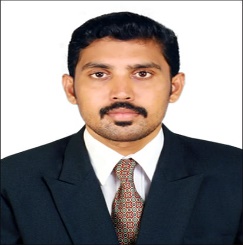 E-mail:    zinna.384083@2freemail.com CAREER SUMMARYExperienced in maintaining Customer Relationship, motivation, training/development.Sound administrative ,financial &system management skillsQuick to recognize opportunities, good ideas person, able to use creativity & have a vision for complex problems and plan growth strategies.Input sound product & technical knowledge to sales & marketing.CAREER GOALTo secure a challenging position in globally competitive environment. The position should offer scope for personal growth & development.EDUCATIONAL BACKGROUNDPROFESSIONALCompleted M.C.A  from Sastra University, Thanjavur in the year 2011.Completed B.SC (IT) from Ponniyah Ramajayam College of Arts and Science, Yaggapachavadi in the year 2009.EMPLOYMENT HISTORYCompany : Nazmi Textile Mall, BruneiPosition: System Operator Experience:January 2014 – March 2017Job Responsibilities: Responsible of maintaining the personal details of all employees.Responsible of maintaining staff's medical details and insurance details. Responsible of maintaining stocks such as exported and imported stocks. Responsible of billing and maintenance of the products.Responsible of resolving user problems by answering questions and requests.Company: SBV Techno Park India (PVT) Limited.Position: Processor Experience:September 2012- December 2013Job Responsibilities:Entered various types of data into computer database.Maintained record of completed work.Responsible for tracking customer paperwork for multiple processes.Worked as a team member in a production work environment.Reported reviews to the Management.Company: Manappuram Finance Ltd, Bangalore.Position: Financial System AdministratorExperience:1 year (July 2011- July 2012)Job Responsibilities:Maintain installation and configuration procedures.Perform daily backup operations.Perform regular file archival and purge as necessary.Create, change, and delete user accounts per request.Apply OS patches and upgrades on a regular basis.Company: Reashma Mobiles Sales and Services,Thanjavur.Position: Store Manager.Experience:5 years (Mar 2006 - May 2011)Job Responsibilities:Responsible of tracking the day to day business.Responsible of maintaining products like mobile phones, data cards and other electronic items.Maintaining Customer Relationship.Receipt and Payment cash on Mobil's, Sim cards and other Fancy Items.Report daily outstanding to the management.Technical SkillsOperating System    :  WinXP, Vista, Windows7, Linux.Office Automation   :  MS-OfficeExtra TraitsCompleted MICROSOFT Digital Literacy Certification Test.Hardware & Networking.Good Typing Skills.PERSONAL INFORMATIONReligion			:	MuslimNationality			: 	IndianSex				:	MaleDate of Birth			:	22 - Oct - 1988Marital Status                            :           	MarriedLanguage			:            English, Tamil and MalayDeclaration	I do hereby declare that all the statement made in this application is true, complete And correct to the best of my knowledge and belief.